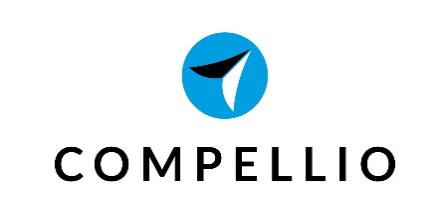 Job Description – Content Marketing InternshipCompellio is looking for a talented postgraduate degree holder to actively support our inbound marketing strategies including social media, newsletters, blogs and lead generation. The Content Marketing intern will be part of an agile development team building and working on enterprise software applications. The intern will be involved in all areas of content marketing, from design and development to testing and analysis.  About CompellioCompellio (http://compell.io/en) is a business modelling software that aims at helping entrepreneurs to define, develop and validate their business ideas. Developed by a passionate team of Greek entrepreneurs, incubator managers and early-stage investors, Compellio leverages state-of‐the-art methodologies that allow founders or founding teams to work in a dedicated and secure space to accelerate their entrepreneurial and innovation projects. Duties and Responsibilities The duties and responsibilities of the Content Marketing intern include: Design, develop and test content marketing strategies and set short-term goalsUndertake content marketing initiatives to achieve business targetsCollaborate with design and writing teams to produce high quality contentDevelop editorial calendar and ensure deadlines are metDeliver engaging content on a regular basis and inspire team membersEdit, proofread and improve contentOptimize content considering SEO and Google AnalyticsAnalyze web traffic metrics and social media metricsReceive customer feedback and generate ideas to increase customer engagementSupport business users with their marketing strategy and activitiesDesired Skills & Experience Our ideal candidate is a creative marketing postgraduate degree holder, preferably with a writing background. He/she should be able to develop engaging content to attract and retain customers. For this position, it’s also essential to be up-to-date with modern entrepreneurship methodologies (Business model canvas, Lean startup, Design thinking, Impact investing, etc.), marketing trends and new technologies.Proficiency in MS Office and WordPress or other Content Management SoftwareUnderstanding of web publishing requirementsEditorial mindset with an ability to predict audience preferencesExperience in video production and photo editing will be considered an assetHands on experience with SEO and web traffic metricsExpertise in social media platformsProject management skills and attention to detailExcellent communication and writing skills in EnglishMaster’s degree in Marketing, Journalism or relevant fieldInterested in an internship position at Compellio? Hope to hear from you soon.